Stage Test Physiques du Ski Club Margeride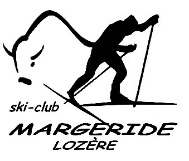 Quelques points d’information et de règlement :Le stage se déroulera les samedi 10 et dimanche 11 juin.Il se tiendra à MendeL’hébergement se fera au Chalet d’accueil du ChapitreMerci d’éviter les objets électroniques (téléphones portables, consoles, …), ils pourraient être cassés, perdus… Vous pourrez prendre des nouvelles par l’intermédiaire des encadrants.La fiche sanitaire doit être rendue ! Pas de fiche pas de stage (possibilité de la rendre le matinQui contacter : Gabriel RIXTE, Responsable du stage,	06 77 44 00 46, gabriel.rixte@gmail.comProgramme : Samedi10h Rendez-vous au stade d’athlétisme de Mirandol à Mende12h Tests diversPique-Nique tiré du sac13h30 Reprise tests divers16h30  Goûter17h Prise des chambres au ChapitreSuite de la soirée, activité diverses, débriefing de la journéeDimanche7h30 RéveilIl faut avoir libéré les chambres avant 10hTest VMA12h Pique-nique13h30 Débriefing général, activités plein air, finition des tests si retard17h Fin du stage, RDV sur le parking du Chapitre à MendeBulletin d’inscriptionNom, prénom de l’enfant : 			Adresse : Contact (Tel, mail) :Allergies :Merci de remettre tout médicament, avec ordonnance, au directeur du stage(Tout médicament et objet considéré comme dangereux par l’encadrement sera confisqué)Je soussigné(e) ……………………………, domicilié(e) au …………………………………………………………………………… agissant en qualité de [père, mère, tuteur] autorise [mon fils, ma fille] …………….............à participer au stage Tests Physiques du Ski Club Margeride Lozère à Mende du 10 au 11 Juin 2017.J’ai pris connaissance des points d’information et de règlement du stage : Date  et signature :